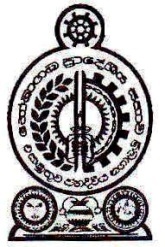 2022.10.18 වන දින හෝමාගම ප්‍රාදේශීය සභා කාර්යාලයේ පැවති  2022 වර්ෂයේ ඔක්තෝම්බර් මස මහ සභා රැස්වීම් වාර්තාවේ කෙටුම්පතපැමිණ සිටි ගරු මන්ත්‍රිවරුන් සහ මන්ත්‍රිවරියන්ද,ලේකම්තුමිය ඇතුලු සහභාගීව සිටින සියලුම නිලධාරින්ද, මාධ්‍යවේදීන් ඇතුලු සියලුදෙනා ගෞරවයෙන් යුතුව පිළිගනිමින්,ගරු සභාපතිතුමා විසින්  මහ සභා රැස්වීමේ කටයුතු පෙ.ව.10.15 පමණ  ආරම්භ කරන ලදී.ගරු සභාපති	-  සම්පත් චමින්ද ජයසිංහ මහතා	ගරු උපසභාපති	-  අයි.ඒබන්දුල රන්ජන් ඉලේපෙරුම මහතාගරු ප්‍රාදේශීය සභා මන්ත්‍රී    	-  කළුකපුගේ ඩික්සන් ගාමිණී මහතාගරු ප්‍රාදේශීය සභා මන්ත්‍රී	-  ඩබ්.එම්.අජිත් ප්‍රේමකුමාර මහතාගරු ප්‍රාදේශීය සභා මන්ත්‍රී 	-  කඩුවාවලගේ දොන් කමල් චන්දන මහතාගරු ප්‍රාදේශීය සභා මන්ත්‍රි	-  අජිත් ප්‍රියන්ත මාතරආරච්චි මහතා ගරු ප්‍රාදේශීය සභා මන්ත්‍රී	-  එච්.රුවන් ප්‍රබෝධ පීරිස් මහතාගරු ප්‍රාදේශීය සභා මන්ත්‍රී	-  උඩුවනගේ දොන් මහින්ද මහතාගරු ප්‍රාදේශීය සභා මන්ත්‍රී	-  කන්කානිගේ කැලුම් පියංකර මහතාගරු ප්‍රාදේශීය සභා මන්ත්‍රී	-  රංජිත් නිහාල් හේවාවසම් මහතාගරු ප්‍රාදේශීය සභා මන්ත්‍රී	-  ජී.චමින්ද අරුණ ශාන්ත මහතාගරු ප්‍රාදේශීය සභා මන්ත්‍රී	-  ජේ.ඒ.ප්‍රියන්ත පුෂ්පකුමාර මහතාගරු ප්‍රාදේශීය සභා මන්ත්‍රී	-  වාද්දුවගේ ක්‍රේෂන් ගයන්ත මහතාගරු ප්‍රාදේශීය සභා මන්ත්‍රී	-  පෙරුම්බුලි අච්චිගේ සුමතිපාල මහතා ගරු ප්‍රාදේශීය සභා මන්ත්‍රිනී	-  කුඩමගේ ක්‍රිශාන්ති මංජුලා කුමාරි මහත්මියගරු ප්‍රාදේශීය සභා මන්ත්‍රී	-  ඩබ්.වී.කිත්සිරි දේවප්‍රිය ද සොයිසා මහතාගරු ප්‍රාදේශීය සභා මන්ත්‍රීනී	-  ජී.කේ.ටමනි ලංකා ප්‍රසාදිනී මහත්මියගරු ප්‍රාදේශීය සභා මන්ත්‍රී	-  ලිෂාන්ත තිලංක කුමාර රණසිංහ මහතාගරු ප්‍රාදේශීය සභා මන්ත්‍රී	-  මාතරගේ වසන්ත ඉන්දික මහතාගරු ප්‍රාදේශීය සභා මන්ත්‍රී	-  එච්.දයන්ත නිරෝෂන හේවාවිතාරණ මහතා	ගරු ප්‍රාදේශීය සභා මන්ත්‍රීනී	-  කොතලාවගේ කිර්තිලතා මහත්මියගරු ප්‍රාදේශීය සභා මන්ත්‍රී	-  එම්.ඒ.ඩී.අසංක නන්දන ශ්‍රිනාත් මහතා	ගරු ප්‍රාදේශීය සභා මන්ත්‍රී	-  කේ.ඒ.ඩී.කුමුදු ප්‍රභාත් විදුරංග මහතාගරු ප්‍රාදේශීය සභා මන්ත්‍රී	-  කළුකපුගේ සමන්ත කුමාර මහතාගරු ප්‍රාදේශීය සභා මන්ත්‍රී	-  කේ.ඒ.චමින්ද ප්‍රියදර්ශන කුරුප්පු ආරච්චි මහතාගරු ප්‍රාදේශීය සභා මන්ත්‍රි                    -  එම්.ඒ.වී.ඩොනල් නිලන්ත මහතාගරු ප්‍රාදේශීය සභා මන්ත්‍රී	-  ලාල් මහින්ද මුණසිංහ මහතාගරු ප්‍රාදේශීය සභා මන්ත්‍රී	-  රංග උෂාඩ් අබේසිංහ මහතාගරු ප්‍රාදේශීය සභා මන්ත්‍රී	-  තලවලගේ හර්බට් කරුණාරත්න මහතාගරු ප්‍රාදේශීය සභා මන්ත්‍රී	-  ජිනදාස අබේවර්ධන නාගසිංහ මහතාගරු ප්‍රාදේශීය සභා මන්ත්‍රී	-  කේ.ඒ.ඩී.කුමාර් නිශාන්ත ගුණතිලක මහතාගරු ප්‍රාදේශීය සභා මන්ත්‍රී	-  ආනන්ද කරුණාතිලක මාතරච්චි මහතාගරු ප්‍රාදේශීය සභා මන්ත්‍රී	-  තිලකා නන්ද නාරංතොට මහතාගරු ප්‍රාදේශීය සභා මන්ත්‍රීනී	-  ප්‍රංගිගේ දමයන්තා බන්දුමතී ගුණවර්ධන මහත්මියගරු ප්‍රාදේශීය සභා මන්ත්‍රීනී	-  ඩැස්රි ජෑන්ස් මහත්මියගරු ප්‍රාදේශීය සභා මන්ත්‍රීනී	-  බැද්දගේ දෝන ඉනෝකා තනුජා මහත්මියගරු ප්‍රාදේශීය සභා මන්ත්‍රී	-  මුදුන්කොටුවගේ දොන් ශාන්ත මහතාගරු ප්‍රාදේශීය සභා මන්ත්‍රීනී	-  එස්.කේ.ඒ.නිලා කාන්ති මහත්මියගරු ප්‍රාදේශීය සභා මන්ත්‍රීනී	-  ඩබ්.එච්.ධනුෂ්කා උදේශි ගුණරත්න මහත්මියගරු ප්‍රාදේශීය සභා මන්ත්‍රි	- කේ.නිමල් විජයසේන පෙරේරා මහතාගරු ප්‍රාදේශීය සභා මන්ත්‍රී	-  නිර්මල සුඛිත් හපුආරච්චි මහතාගරු ප්‍රාදේශීය සභා මන්ත්‍රී	-  අරුණ පනාගොඩ මහතාගරු ප්‍රාදේශීය සභා මන්ත්‍රී	-  බී.ඒ.අනුර පුෂ්ප කුමාරසිරි මහතාගරු ප්‍රාදේශීය සභා මන්ත්‍රී	-  රංවලගේ අරුණ රංවල මහතාගරු ප්‍රාදේශීය සභා මන්ත්‍රීනී	-  ලියනගේ කුමුදුනී රේණුකා මහත්මියගරු ප්‍රාදේශීය සභා මන්ත්‍රීනී	-  එරත්ත පතිරණලාගේ ප්‍රියන්ති මහත්මියනොපැමිණීමගරු ප්‍රාදේශීය සභා මන්ත්‍රීනී	-  ඩබ්.එම්.එස්.ඩී.ඩී.මැණිකේ විජේමාන්න මහත්මිය  ගරු ප්‍රාදේශීය සභා මන්ත්‍රී	-  කත්‍රිආරච්චිගේ රූපසේන මහතාගරු ප්‍රාදේශීය සභා මන්ත්‍රී	-  අන්දරගේ දොන් කුමාරසිරි මහතා	-  				
නිලධාරීන්ලේකම් 				- කේ.බී.ටී.කුමුදුනී ගුණතිලක මහත්මිය.වැඩ අධිකාරී 				- ඩබ්.ඒ.පී. විජේකාන්ත මහතාප්‍රධාන ආදායම් පරීක්ෂක		- එස්.පී.එස්.කේ.සුජීව පතිරණ මහතාප්‍රජා සංවර්ධන නිලධාරී			- ලලිත් නානායක්කාර මහතාකාර්ය භාර නිලධාරී			- කේ.ටී.ඩී.වයි.සමන්ලතා මහත්මිය	            කළමනාකරණ සේවා නිලධාරී(සභා කටයුතු)   - පී.ජී.ප්‍රියංගනී මහත්මියපසුගිය මහ සභා රැස්විම් වාර්තා සම්මත කිරිම2022.09.20 දින මහ සභා වාර්තාව වාර්තාව පිළිගත යුතු යැයි ගරු ප්‍රාදේශීය සභා මන්ත්‍රි කේ.කැලුම් පියංකර මහතා විසින් යෝජනා කරන ලදුව, ගරු ප්‍රාදේශීය සභා මන්ත්‍රි උඩුවනගේ දොන් මහින්ද මහතා විසින් ස්ථිර කරන ලදී.ඒ අනුව පසුගිය මහ සභා වාර්තාව ඒකමතිකව සභා සම්මත වූ බව ගරු සභාපතිතුමා විසින් සභාවට දැනුම් දෙන ලදී.ගරු සභාපතිතුමාගේ විශේෂ නිවේදන -නැත.ගරු සභිකවරුන් නොපැමිණ සිටීමේ අවසරය පිළිබඳ යෝජනා -3:01 ගරු සභාපති සම්පත් චමින්ද ජයසිංහ මහතා යෝජනා කරයිගරු ප්‍රාදේශීය සභා මන්ත්‍රි කත්‍රිආරච්චිගේ රූපසේන මහතා අසනීප තත්ත්වය නිසා අද දින මහ සභාවට සහභාගි වීමට නොහැකි බැවින් නිවාඩු අනුමත කිරීම සුදුසු යැයි යෝජනා කරමි. එම යෝජනාව ගරු ප්‍රාදේශීය සභා මන්ත්‍රී ඩබ්.එම්.අජිත් ප්‍රේමකුමාර මහතා විසින් ස්ථිර කරන ලදී.යෝජනාව ඒකමතිකව සභා සම්මත වූ බව ගරු සභාපතිතුමා විසින් සභාවට දැනුම් දෙන ලදී.3:02 ගරු සභාපති සම්පත් චමින්ද ජයසිංහ මහතා යෝජනා කරයිගරු ප්‍රාදේශීය සභා මන්ත්‍රි ඒ.ඩි.කුමාරසිරි මහතා අසනීප තත්ත්වය නිසා අද දින මහ සභාවට සහභාගි වීමට නොහැකි බැවින් නිවාඩු අනුමත කිරීම සුදුසු යැයි යෝජනා කරමි. එම යෝජනාව ගරු ප්‍රාදේශීය සභා මන්ත්‍රිනී එස්.කේ.ඒ.නීලා කාන්ති මහත්මිය විසින් ස්ථිර කරන ලදී.යෝජනාව ඒකමතිකව සභා සම්මත වූ බව ගරු සභාපතිතුමා විසින් සභාවට දැනුම් දෙන ලදී.සභාව අමතා එවන ලද පෙත්සම්, පැමිණිලි හා සන්නිවේදන සභාව හමුවේ තැබීම - 4:1  දීපංගොඩ ශ්‍රි මේධානන්ද මහා විද්‍යාල භුමිය හරහා මාර්ගයේ වැසි ජලය ගලා යන කාණුව සම්බන්ධයෙන් පාසලේ දෙමාපියන් හා අවට ප්‍රජාව විසින් ඉදිරිපත් කරන ලද ලිපිය ගරු ප්‍රාදේශීය සභා මන්ත්‍රිනී ඊ.පී.ප්‍රියන්ති මහත්මිය විසින් සභාවට ඉදිරිපත් කරන ලදී.(ලිපිය සභාවේ කියවන ලදී.)4:2   	දීපංගොඩ ශ්‍රි මේධානන්ද මහා විද්‍යාල භුමිය හරහා මාර්ගයේ වැසි ජලය ගලා යන කාණුව සම්බන්ධයෙන් ගරු ප්‍රාදේශීය සභා මන්ත්‍රිනී ඊ.පී.ප්‍රියන්ති මහත්මිය විසින් සභාවට ලිපියක්   ඉදිරිපත් කරන ලදී.(ලිපිය සභාවේ කියවන ලදී.)4:3	හෝමාගම හෙරලිගස්වත්ත පාර අවසානයේ ඇති කර්මාන්තපුරයට හා කටුවාන හෝමාගම නගරයට ඉතා ලඟම මාර්ගයක් වශයෙන් දැනට අවුරුදු 80 කට අධික කාලයක් ජනතාව ගමන්ගත් මාර්ගයක් වසා දැමීමට එම ඉඩම් හිමිකරුවන් විසින් කටයුතු යොදා තාප්පයක් ඉදිකිරීමට ආරම්භ කිරීම සම්බන්ධයෙන් ප්‍රදේශවාසී ජනතාව විසින් ඉදිරිපත් කරන ලද පෙත්සම ගරු ප්‍රා‍දේශීය සභා මන්ත්‍රි එච්.දයන්ත නිරෝෂණ හේවාවිතාරණ මහතා විසින් සභාවට ඉදිරිපත් කරන ලදී.4:4	මාගම්මන නැගෙනහිර වසමට අයත් මාගම්මන වෙදගෙවත්ත පාර අබලන්වීම සම්බන්ධයෙන් ප්‍රදේශවාසීන් විසින් ඉදිරිපත් කරන ලද ලිපිය ගරු ප්‍රා‍දේශීය සභා මන්ත්‍රි එච්.දයන්ත නිරෝෂණ හේවාවිතාරණ මහතා විසින් සභාවට ඉදිරිපත් කරන ලදී.4:5	පිටිපන උතුර කහටගහලන්ද ප්‍රදේශවාසීන් විසින් වැසිවතුර ක්‍රමානුකූලව බැස නොයෑම නිසා සිදු වී ඇති අපහසුතාවය සම්බන්ධයෙන් ඉදිරිපත් කරන ලද ලිපිය ගරු ප්‍රාදේශීය සභා මන්ත්‍රි මාතරගේ වසන්ත ඉන්දික මහතා විසින් සභාවට ඉදිරිපත් කරන ලදී.4:6	පිටිපන උතුර 161/4ඒ මහිම ගුණසේකර  මහතා විසින් පිවිසුම් මාර්ගය සාදා ගැනීම සම්බන්ධයෙන් ඉදිරිපත් කරන ලද ලිපිය ගරු ප්‍රාදේශීය සභා මන්ත්‍රි මාතරගේ වසන්ත ඉන්දික මහතා විසින් සභාවට ඉදිරිපත් කරන ලදී.යථා පරිදි කල් දෙනු ලැබු ප්‍රශ්න	-යථා පරිදි කල් දෙනු ලැබු යෝජනා -6:01 ගරු ප්‍රා.ස.මන්ත්‍රී බී.ඒ.අනුර පුෂ්ප කුමාරසිරි මහතා යෝජනා කරයිමීගස්මුල්ල අරුණළු ප්‍රජා මණ්ඩල පුස්තකාලය සඳහා වසර කීපයකින් අලුත් පොත් ලැබී නැති බවත් පාඨකයින්ගේ ප්‍රයෝජනය සඳහා රු.ලක්ෂයක් වටිනා පොත් ලබාදෙන මෙන් යෝජනා කරමි.(යෝජනාව ඉදිරිපත් කරන ලද මන්ත්‍රිවරයා සභාවට පැමිණීමට ප්‍රමා‍ද වන බැවින් ගරු ප්‍රාදේශීය සභා මන්ත්‍රි අරුණ පනාගොඩ මහතා විසින් යෝජනාව සභාවට ඉදිරිපත් කරන ලදී.)එම යෝජනාව ගරු ප්‍රාදේශීය සභා මන්ත්‍රි ඊ.පී.ප්‍රියන්ති මහත්මිය විසින් ස්ථිර කරන ලදී.ගරු ප්‍රාදේශීය සභා මන්ත්‍රි අරුණ පනාගොඩ මහතාමීගස්මුල්ල ප්‍රජා මණ්ඩලය යනු ප්‍රදේශයේ ජනතාවට විශාල සේවයක් සිදුකරනු ලබන සක්‍රිය ප්‍රජා මණ්ඩලයක් බවත් ඒ හරහා ක්‍රියාත්මක වන පුස්තකාලය තුලින් ප්‍රදේශයේ දරුවන්ට ඉමහත් සේවාවක් සිදුවන නමුත් පසුගිය කාලයේදී එම පුස්තකාලයට පොත් පරිත්‍යාගයන් සිදුවූයේ නැති බවත් පැවසීය.එබැවින් එම පුස්තකාලයට සභාව හරහා වාර්ෂිකව ලබාදෙනු ලබන පොත් ලබාදෙන ලෙසට දන්වා සිටින බව පැවසීය.ගරු සභාපති සම්පත් චමින්ද ජයසිංහ මහතාසෑම වර්ෂයකට පොත් ලබාදුන් නමුත් පසුගිය වර්ෂයේ කොරෝනා වසංගතය පැවති නිසා එම පුස්තකාලයට පොත් ලබාදීමට නොහැකි වූ අතර, මේ වර්ෂයේදී පොත් ලබාදීමට කටයුතු කරන බව පැවසීය.යෝජනාව ඒකමතිකව සභා සම්මත වූ බව ගරු සභාපතිතුමා විසින් සභාවට දැනුම් දෙන ලදී.6:02 ගරු සභාපති සම්පත් චමින්ද ජයසිංහ මහතා යෝජනා කරයි7 – 0 – 0 – 5101 අය ශිර්ෂයට ලද වැඩිපුර මුදල් වෙනත් දීමනා වැය විෂයන් 14ක් සඳහා 2022 වර්ෂයට අවශ්‍ය ප්‍රතිපාදන සකස් කර ගැනීමට පහත පරිදි අදාළ පරිපුරක ඇස්තමේන්තු සඳහා යොදා ගැනිම සුදුසු යැයි යෝජනා කරමි.එම යෝජනාව ගරු ප්‍රාදේශීය සභා මන්ත්‍රි කේ.කැලුම් පියංකර මහතා විසින් ස්ථිර කරන ලදී.යෝජනාව ඒකමතිකව සභා සම්මත වූ බව ගරු සභාපතිතුමා විසින් සභාවට දැනුම් දෙන ලදී.6:03 ගරු ප්‍රා.ස.මන්ත්‍රී ජී.සී.අරුණ ශාන්ත මහතා යෝජනා කරයි2022.09.29 දින පැවති නිවාස හා ප්‍රජා සංවර්ධන කාරක සභා වාර්තාවේ සඳහන් සියළුම නිර්දේශයන් පිළිගෙන අනුමත කිරීම සුදුසු යැයි යෝජනා කරමි.එම යෝජනාව ගරු ප්‍රාදේශීය සභා මන්ත්‍රි ජේ.ඒ.ප්‍රියන්ත පුෂ්පකුමාර මහතා විසින් ස්ථිර කරන ලදී.ඉහත වාර්තාවේ අංක 3:09 හි නිර්දේශයට මත්තේගොඩ නැගෙනහිර දිනන ප්‍රජා මණ්ඩලය යන්න ඇතුලත් විය යුතුය.ඉහත සංශෝධනයන්ට යටත්ව යෝජනාව ඒකමතිකව සභා සම්මත වූ බව ගරු සභාපතිතුමා විසින් සභාවට දැනුම් දෙන ලදී.6:04 ගරු ප්‍රා.ස.මන්ත්‍රී උඩුවනගේ දොන් මහින්ද  මහතා යෝජනා කරයි2022.09.29 දින පැවති පරිසර හා පහසුකම් කාරක සභා වාර්තාවේ සඳහන් සියළුම නිර්දේශයන් පිළිගෙන අනුමත කිරීම සුදුසු යැයි යෝජනා කරමි.එම යෝජනාව ගරු ප්‍රාදේශීය සභා මන්ත්‍රි පෙරුම්බුලි අච්චිගේ සුමතිපාල මහතා විසින් ස්ථිර කරන ලදී.යෝජනාව ඒකමතිකව සභා සම්මත වූ බව ගරු සභාපතිතුමා විසින් සභාවට දැනුම් දෙන ලදී.6:05 ගරු සභාපති සම්පත් චමින්ද ජයසිංහ මහතා යෝජනා කරයි2022.09.29 දින පැවති ටෙන්ඩර් කමිටු වාර්තාවේ සඳහන් සියළුම නිර්දේශයන් පිළිගෙන අනුමත කිරීම සුදුසු යැයි යෝජනා කරමි.එම යෝජනාව ගරු ප්‍රාදේශීය සභා මන්ත්‍රි කේ.කැලුම් පියංකර මහතා විසින් ස්ථිර කරන ලදී.යෝජනාව ඒකමතිකව සභා සම්මත වූ බව ගරු සභාපතිතුමා විසින් සභාවට දැනුම් දෙන ලදී.6:06 ගරු ප්‍රා.ස.මන්ත්‍රී කේ.කැලුම් පියංකර  මහතා යෝජනා කරයිහෝමාගම ප්‍රාදේශීය සභා බල ප්‍රදේශයේ ජනතාවගෙන් ප්‍රාදේශීය සභාවට ලැබෙන පැමිණිලි සම්බන්ධව අවශ්‍ය අවස්ථාවලදී මිනුම් කටයුතු කිරීමටත්, ප්‍රාදේශීය සභාව සතු පොදු දේපලවල මිනුම් කටයුතු කිරීමට පහසුවීම සඳහා ප්‍රාදේශීය සභාවේ ලියාපදිංචි මිනින්දෝරු මහතාට අමතරව තවත් මිනින්දෝරු මහතෙකුගේ සහය ලබා ගැනිමට ලියාපදිංචි කර ගැනිමට සුදුසු බව යෝජනා කරමි.එම යෝජනාව ගරු ප්‍රාදේශීය සභා මන්ත්‍රි උඩුවනගේ දොන් මහින්ද මහතා විසින් ස්ථිර කරන ලදී.ගරු ප්‍රාදේශීය සභා මන්ත්‍රි කේ.කැලුම් පියකංර මහතාදැනට හෝමාගම ප්‍රාදේශීය සභාවේ මිනුම් කටයුතු සඳහා මිනින්දෝරු මහතෙකු ලියාපදිංචි කර ගෙන සිටින නමුත් එම සේවාවේ ඵලදායීතාවය වැඩිකර ගැනීම සඳහා තවත් මිනින්දෝරු මහතෙකුගේ සේවය ලබාගැනීමට සුදුසු බවට තමා යෝජනා කර තිබෙන අතර, හෝමාගම බල ප්‍රදේශය වර්ග කිලෝමීටර් 138 කින් පමණ සමන්විත බවත්, දැනට ප්‍රාදේශීය සභාව සතු ඉඩම් 275 ක් පමණ හඳුනාගෙන තිබෙන නමුත් තවත් හඳුනා නොගත් සභාව සතු භුමි තිබෙන බැවින් එම ඉඩම් හඳුනාගෙන මිනුම් කටයුතු කර සභාවට අත්පත් කර ගැනීමේදී තවත් මිනින්දෝරු මහතෙකුගේ සේවය අවශ්‍ය බවත් පැවසීය.ගරු ප්‍රාදේශීය සභා මන්ත්‍රිනී එස්.කේ.ඒ.නීලා කාන්ති මහත්මියකිරිවත්තුඩුව යකහළුව ග්‍රාම සේවා වසමට අයත් පර්චස් 79 ක් සහ යාබදව වෙන්දේසි කරන ලද ඉඩමෙන් පර්චස් 30 ක ඉඩම සුද්ධ කිරීම සඳහා ශ්‍රමදානයක් සුදානම් කල බවත්, මෙහි පර්චස් 79 ඉඩමේ මායිම් සොයා ගැනිමට නොහැකි වී තිබෙන බවත් පැවසීය.මෙම යෝජනාවට අනුව මිනින්දෝරු මහතෙකුගේ සේවය ලබා ගෙන ප්‍රාදේශීය සභාව සතුව තිබෙන සියළුම පොදු ඉඩම්වල මැනුම් කටයුතු කර නිරවුල් කිරීම කලයුතු බවත් පැවසීය. ගරු ප්‍රාදේශීය සභා මන්ත්‍රි ආනන්ද කරුණාතිලක මාතරච්චි මහතා තමාගේ වෘත්තිය යටතේ මෙම යෝජනාවෙන් එහාට ගොස් කාරණා දෙකක් ගැන කතා කලයුතු අතර, සභාව සතු ඉඩම් සම්බන්ධයෙන් යම් ගැටළුවක් මතු වුවහොත් ඒ සම්බන්ධයෙන් කටයුතු කිරීමට හා සභාව සතු මාර්ගයක් හෝ වට රවුමක් සම්බන්ධයෙන් ගැටළුවක් මතු වුවහොත් නිරාකරණය කර ගැනීමට  සභාවේ මිනින්දෝරු මහතෙකු සිටිය යුතු නමුත් ඉඩම් දෙකක් අතර මායිම් නිරාකරණය කර ගැනීමට මිනින්දෝරු මහතෙකුගේ සේවය අවශ්‍ය නොවන බවත් පැවසීය.එසේම සභාව සතු ඉඩම්වල මායිම් ටික නිරවුල්ව තිබෙන්නේ නම් මිනින්දෝරු මහතෙකුගේ සේවය අවශ්‍ය නොවන නමුත් සමහර ඉඩම්වල මායිම් සම්බන්ධව පැහැදිලිතාවක් නොමැති බවද පැවසීය. තමා මෙම සභාවේ මිනින්දෝරු වශයෙන් අවුරුදු 10 ක් කටයුතු කල අතර, ඒ කාලයේ තිබු ප්‍රශ්න සම්බන්ධයෙන් කටයුතු කල නමුත් නිශ්චිත වැඩ පිළිවෙලක් යටතේ එම කටයුතු සිදුවූයේ නැති බවත් පැවසීය. සභාව සතු ඉඩම්වල මායිම් ලකුණු කිරීමෙන් පසුව කම්බි කණු ගසා වෙන් කිරීම සිදු කලයුතු අතර එසේ නොකල මායිම් ලකුණු කිරීමෙන් පමණක් ප්‍රතිඵලයක් ලබාගත නොහැකි අතර, ඒ කාර්ය සඳහා දැනට සිටින මිනින්දෝරු මහතාට පමණක් සිදු කිරීමට නොහැකි නම් තවත් මිනින්දෝරු මහතෙකුගේ සේවය ලබාගතයුතු බවත් පැවසීය.ගරු ප්‍රාදේශීය සභා මන්ත්‍රිනී ඊ.පී.ප්‍රියන්ති මහත්මියමීට පෙරත් මෙම යෝජනාව ඉදිරිපත් වී තිබෙන අතර,ආනන්ද මන්ත්‍රිතුමා ඒ සම්බන්ධයෙන් කතා කල අතර, නැවතත් මෙම යෝජනාව ඉදිරිපත් කිරීම සම්බන්ධයෙන් තමා සතුටු වන බවත් පැවසීය. එසේම එතුමා සඳහන් කල ආකාරයට වෙන්දේසි ඉඩම්වල පොදු පහසුකම් ඉඩම් හඳුනාගෙන මායිම් ලකුණු කර ඔප්පු සකස් කිරීම කලයුතු බවත් පවසමින් පසුගිය කාලයේ පොදු පහසුකම් ඉඩම් සම්බන්ධයෙන් නොයෙකුත් ගැටළු මතු වූ බැවින් එම ඉඩම් ටික නිරවුල් කර ගැනීමට හැකි වුවහොත් අනාගතයට පුර්වාදර්ශයක් වී සභාවක් වශයෙන් අප විශාල ජයග්‍රහණයක් ලබන බවත් පැවසීය.ගරු සභාපති සම්පත් චමින්ද ජයසිංහ මහතාආනන්ද මන්ත්‍රිතුමා මන්ත්‍රිවරයෙක් වීමට පෙර මෙම සභාවේ මිනින්දෝරු වරයා ලෙස තරුණ ජෛවයකින් වැඩ කල අතර, ප්‍රාදේශීය සභාවට මිනින්දෝරුවරයෙක් බඳවා ගැනීමට අප වරින්වර ඉල්ලීමක් කල ද ඒ සඳහා එකඟතාවයක් නොලැබුණු බැවින් අවශ්‍ය අවස්ථාවන්හිදී සේවය ලබා ගැනීමට තවත් මිනින්දෝරු මහතෙකු ලියාපදිංචි කර ගැනීම සඳහා කැලුම් මන්ත්‍රිතුමා විසින් ඉදිරිපත් කරන ලද යෝජනාව ඉතාමත් කාලෝචිත බවත් පැවසීය.නීලකාන්ති මන්ත්‍රිතුමිය ද පොදු ඉඩම් ආරක්ෂා කර ගැනීමට විශාල කැප කිරීමක් සිදුකරන අතර, එතුමිය විසින් සඳහන් කරන කිරිවත්තුඩුව යකහළුව ප්‍රදේශයේ පර්චස් 70 ක ඉඩමට අඩි 20 ක පාරක් වෙන් කර තිබෙන අතර, එම ඉඩමේ කසළ ව්‍යාපෘතියක් ආරම්භ කිරීමට ඇති හැකියාව ද සොයා බලමින් සිටින අතර, ප්‍රාදේශීය සභවට අයත් දේපළ අපට හැකි උපරිම ආකාරයෙන් ආරක්ෂා කර තිබෙන බව තමා මේ අවස්ථාවේදී මතක් කර සිටින බව පැවසීය.යෝජනාව ඒකමතිකව සභා සම්මත වූ බව ගරු සභාපතිතුමා විසින් සභාවට දැනුම් දෙන ලදී.‍6:07 ගරු ප්‍රා.ස.මන්ත්‍රී කේ.කැලුම් පියංකර  මහතා යෝජනා කරයිජල්තර ආනන්දපුර ප්‍රජා ශාලාව පිහිටි පොදු පහසුකම් ඉඩමේ තිබෙන පොදු නාන ළිඳ සංවර්ධනය කිරීමටත්, ඒ සඳහා වන රු.600,000.00ක ඇස්තමේන්තු මුදල පිළිගෙන අනුමත කිරීම සුදුසු යැයි යෝජනා කරමි.එම යෝජනාව ගරු ප්‍රාදේශීය සභා මන්ත්‍රි උඩුවනගේ දොන් මහින්ද මහතා විසින් ස්ථිර කරන ලදී.යෝජනාව ඒකමතිකව සභා සම්මත වූ බව ගරු සභාපතිතුමා විසින් සභාවට දැනුම් දෙන ලදී.6:08 ගරු ප්‍රාදේශීය සභා මන්ත්‍රිනී ඩබ්.එච්.ධනුෂ්කා උදේශී ගුණරත්න මහත්මිය යෝජනා කරයිහෝමාගම ප්‍රාදේශීය සභාව තුළින් තල් සංවර්ධන මණ්ඩලය හරහා දෙනු ලබන (franchise) වෙළඳ සැලක් ලබාගතහොත් එමඟින් රැකියා අවස්ථා බිහිකිරිමත් සභාව තුළට ආදායම් උත්පාදනය කිරීමටත්, උතුරු නැගෙනහිර - කොළඹට යන මැයෙන් සාමය සහ එකමුතු බව ඇති කිරීම ලංකාවේ ප්‍රථම වතාවට ප්‍රාදේශීය සභාවක් තුලින් තල් සංවර්ධන මණ්ඩලයේ වෙළඳ සැලක් ඇති කිරීම සුදුසු යැයි යෝජනා කරමි.එම යෝජනාව ගරු ප්‍රාදේශීය සභා මන්ත්‍රිනී එස්.කේ.ඒ.නීලා කාන්ති මහත්මිය විසින් ස්ථිර කරන ලදී.ගරු ප්‍රාදේශීය සභා මන්ත්‍රිනී ඩබ්.එච්.ධනුෂ්කා උදේශි ගුණරත්න මහත්මියහෝමාගම ආසනය තුල ප්ලාස්ටික් වෙනුවට තල් ආශ්‍රිත නිෂ්පාදන හඳුන්වා දීමට වැඩ පිළිවෙලක් සකස් කර ඒ සඳහා සභාව මැදිහත් වී වෙළඳපලක් සකස් කර දීමට කටයුතු කරන ලෙසට දන්වා සිටින බව පැවසීය.යෝජනාව ඒකමතිකව සභා සම්මත වූ බව ගරු සභාපතිතුමා විසින් සභාවට දැනුම් දෙන ලදී.6:09 ගරු ප්‍රාදේශීය සභා මන්ත්‍රිනී ඩබ්.එච්.ධනුෂ්කා උදේශී ගුණරත්න මහත්මිය යෝජනා කරයිහෝමාගම බටහිර වසම සඳහා සේවා පියසක් ලබාදීමට හැකි නම් ඉතා අගනා බවත් මේ වන විට ග්‍රාම නිලධාරි තුමියට සිටිමට ස්ථානයක් නොමැත. ඒ හේතුවෙන් ප්‍රාදේශීය සභාවට අයත් අතුරුගිරිය පාර පළවන පටුමගේ ස්ථානය ලබා දීමට හැකිවේද යන්නත්, ඒ පිළිබඳව සොයා බලා කටයුතු කිරීම සුදුසු යැයි යෝජනා කරමි.එම යෝජනාව ගරු ප්‍රාදේශීය සභා මන්ත්‍රිනී එස්.කේ.ඒ.නීලා කාන්ති මහත්මිය විසින් ස්ථිර කරන ලදී.ගරු ප්‍රාදේශීය සභා මන්ත්‍රිනී ඩබ්.එච්.ධනුෂ්කා උදේශි ගුණරත්න මහත්මියහෝමාගම බටහිර වසමට අයත් ග්‍රාම නිලධාරීතුමියට රාජකාරි කටයුතු කිරීමට කාර්යාලයක් නොමැති බැවින් සභාව සතු ඉඩමක් තිබෙන්නේ නම් එහි සේවා පියසක් සකස් කර ලබා දෙන්නේ නම් වටිනා බවත් පැවසීය.ගරු ප්‍රාදේශීය සභා මන්ත්‍රිනී එස්.කේ.ඒ.නීලා කාන්ති මහත්මියමෙම සභාවේ වැඩිම මන්ත්‍රි නියෝජනය සිටින්නේ හෝමාගම බටහිර කොට්ඨාශයේ බවත්, රාජ්‍ය නිලධාරීන්ට රාජකාරි කටයුතු කිරීමට කාර්යාලයක් නොමැතිවීම ඉතාමත් ගැටළුසහගත බවත්, අතුරුගිරිය පාරේ පළමු පටුමගේ සභාව සතු පර්චස් 06 ක ඉඩමක් තිබෙන අතර, එම ඉඩමේ ගොඩනැගිල්ලක් සාදා රාජ්‍ය නිලධාරීන්ට රාජකාරි කටයුතු කිරීමට හැකි ආකාරයට සකස් කර දසීමට හැකිනම් ඉතාමත් හොඳ බවත් පැවසීය. ගරු ප්‍රාදේශීය සභා මන්ත්‍රි අජිත් ප්‍රියන්ත මාතරආරච්චි මහතාමන්ත්‍රිතුමිය සඳහන් කරන ආකාරයට එවැනි ස්ථානයක් තිබෙන්නේද යන සොයා බලා කටයුතු කරන බවත් පැවසීය.යෝජනාව ඒකමතිකව සභා සම්මත වූ බව ගරු සභාපතිතුමා විසින් සභාවට දැනුම් දෙන ලදී.6:10 ගරු ප්‍රාදේශීය සභා මන්ත්‍රිනී ඩබ්.එච්.ධනුෂ්කා උදේශී ගුණරත්න මහත්මිය යෝජනා කරයිසීඝ්‍රයෙන් ඩෙංගු පැතිර යන බැවින් හෝමාගම කොට්ඨාශයේ මාර්ගවල අවට පිරිසිදු කරදෙන ලෙස යෝජනා කරමි.එම යෝජනාව ගරු ප්‍රාදේශීය සභා මන්ත්‍රිනී ඩැක්සි ජෑන්ස්  මහත්මිය විසින් ස්ථිර කරන ලදී.ගරු ප්‍රාදේශීය සභා මන්ත්‍රිනී ඩබ්.එච්.ධනුෂ්කා උදේශි ගුණරත්න මහත්මියමේ දිනවල පවතින වර්ෂාව නිසා ඩෙංගු පැතිර යාම සීඝ්‍රයෙන් සිදුවන බැවින් ශ්‍රමදාන මඟින් සුද්ධ පවිත්‍ර කිරීම සිදුකල යුතු අතර, අපට අවශ්‍ය උපකරණ ලබා දෙන්නේ අප විසින් ශ්‍රමදාන පවත්වන බවත් පැවසීය.ගරු ප්‍රාදේශීය සභා මන්ත්‍රි එම්.ඒ.ඩී.අසංක නන්දන ශ්‍රිනාත් මහතාපසුගිය කාලයේ ක්‍රියාත්මක කරන ලද ශ්‍රමදාන වැඩ පිළිවෙල නැවත ක්‍රියාත්මක කරන ලෙසට තමාද යෝජනා කරන බව පැවසීය.යෝජනාව ඒකමතිකව සභා සම්මත වූ බව ගරු සභාපතිතුමා විසින් සභාවට දැනුම් දෙන ලදී.(තේ පානය සඳහා සභාව තාවකාලිකව විනාඩි 15 කට කල් තබා ගරු සභාපති සම්පත් චමින්ද ජයසිංහ මහතාගේ ප්‍රධානත්වයෙන් නැවතත් සභාව ආරම්භ කරනු ලැබීය.)6:11 ගරු ප්‍රාදේශීය සභා මන්ත්‍රිනී එස්.කේ.ඒ.නීලා කාන්ති මහත්මිය යෝජනා කරයියකහළුව ළමා හා මාතෘ සායන මධ්‍යස්ථානයට ජල ටැංකිය තබා  ගැනීම සඳහා ආධාරක කොන්ක්‍රීට් කණුවක් සකස් කර දෙන ලෙස යෝජනා කරමි.එම යෝජනාව ගරු ප්‍රාදේශීය සභා මන්ත්‍රි උඩුවනගේ දොන් මහින්ද මහතා විසින් ස්ථිර කරන ලදී.යෝජනාව ඒකමතිකව සභා සම්මත වූ බව ගරු සභාපතිතුමා විසින් සභාවට දැනුම් දෙන ලදී.6:12 ගරු ප්‍රාදේශීය සභා මන්ත්‍රිනී එස්.කේ.ඒ.නීලා කාන්ති මහත්මිය යෝජනා කරයියකහළුව ළමා හා මාතෘ සායන මධ්‍යස්ථානය පිටුපස සුරක්ෂිත තාප්පයක් (වැටක්) සකස් කර දෙන ලෙස සභාවට යෝජනා කරමි.එම යෝජනාව ගරු ප්‍රාදේශීය සභා මන්ත්‍රි උඩුවනගේ දොන් මහින්ද මහතා විසින් ස්ථිර කරන ලදී.යෝජනාව ඒකමතිකව සභා සම්මත වූ බව ගරු සභාපතිතුමා විසින් සභාවට දැනුම් දෙන ලදී.6:13 ගරු ප්‍රාදේශීය සභා මන්ත්‍රිනී එස්.කේ.ඒ.නීලා කාන්ති මහත්මිය යෝජනා කරයිආඬියාමුල්ල දෙවන පටුමඟ ඉතිරි කොටස ප්‍රතිසංස්කරණය කරන ලෙස සභාවට යෝජනා කරමි.එම යෝජනාව ගරු ප්‍රාදේශීය සභා මන්ත්‍රි උඩුවනගේ දොන් මහින්ද මහතා විසින් ස්ථිර කරන ලදී.යෝජනාව ඒකමතිකව සභා සම්මත වූ බව ගරු සභාපතිතුමා විසින් සභාවට දැනුම් දෙන ලදී.6:14 ගරු ප්‍රාදේශීය සභා මන්ත්‍රිනී එස්.කේ.ඒ.නීලා කාන්ති මහත්මිය යෝජනා කරයිමූණමලේවත්ත හා යකහළුව ග්‍රාමසේවා වසමේ ප්‍රජා ශාලාවේ විදුලි, ජලය, විදුලි පංකා, ප්‍රධාන දොර සහ වැසිකිළි පහසුකම් සකස් කර දෙන ලෙස සභාවට යෝජනා කරමි.එම යෝජනාව ගරු ප්‍රාදේශීය සභා මන්ත්‍රි උඩුවනගේ දොන් මහින්ද මහතා විසින් ස්ථිර කරන ලදී.යෝජනාව ඒකමතිකව සභා සම්මත වූ බව ගරු සභාපතිතුමා විසින් සභාවට දැනුම් දෙන ලදී.6:15 ගරු ප්‍රාදේශීය සභා මන්ත්‍රිනී එස්.කේ.ඒ.නීලා කාන්ති මහත්මිය යෝජනා කරයිබැංකන්වත්ත ප්‍රධාන මාර්ගයේ කාණු පද්ධතිය ප්‍රතිසංස්කරණය කිරීමටත් ඒ සඳහා වන ඇස්තමේන්තු මුදල රු.18,00,000.00 පිළිගන්නා ලෙස සභාවට යෝජනා කරමි.එම යෝජනාව ගරු ප්‍රාදේශීය සභා මන්ත්‍රි උඩුවනගේ දොන් මහින්ද මහතා විසින් ස්ථිර කරන ලදී.යෝජනාව ඒකමතිකව සභා සම්මත වූ බව ගරු සභාපතිතුමා විසින් සභාවට දැනුම් දෙන ලදී.6:16 ගරු ප්‍රාදේශීය සභා මන්ත්‍රිනී එස්.කේ.ඒ.නීලා කාන්ති මහත්මිය යෝජනා කරයිබැංකන්වත්ත අතුරු මාර්ගය ප්‍රතිසංස්කරණය කිරීමටත් ඒ සඳහා වන ඇස්තමේන්තු මුදල රු.10,00,000.00 පිළිගන්නා ලෙස සභාවට යෝජනා කරමි.එම යෝජනාව ගරු ප්‍රාදේශීය සභා මන්ත්‍රි උඩුවනගේ දොන් මහින්ද මහතා විසින් ස්ථිර කරන ලදී.යෝජනාව ඒකමතිකව සභා සම්මත වූ බව ගරු සභාපතිතුමා විසින් සභාවට දැනුම් දෙන ලදී.6:17 ගරු ප්‍රාදේශීය සභා මන්ත්‍රිනී එස්.කේ.ඒ.නීලා කාන්ති මහත්මිය යෝජනා කරයිකිතුලවිල තලගලවත්ත මාර්ගයේ අතුරු මාර්ගය ප්‍රතිසංස්කරණය කරන ලෙස සභාවට යෝජනා කරමි.එම යෝජනාව ගරු ප්‍රාදේශීය සභා මන්ත්‍රි පෙරුම්බුලි අච්චිගේ සුමතිපාල මහතා විසින් ස්ථිර කරන ලදී.යෝජනාව ඒකමතිකව සභා සම්මත වූ බව ගරු සභාපතිතුමා විසින් සභාවට දැනුම් දෙන ලදී.6:18 ගරු ප්‍රාදේශීය සභා මන්ත්‍රිනී එස්.කේ.ඒ.නීලා කාන්ති මහත්මිය යෝජනා කරයිකිරිවත්තුඩුව උතුර වසමේ කම්මල පාරේ පොදු නාන ළිඳ ප්‍රතිසංස්කරණය කරන ලෙස සභාවට යෝජනා කරමි.එම යෝජනාව ගරු ප්‍රාදේශීය සභා මන්ත්‍රි ක්.කැලුම් පියංකර මහතා විසින් ස්ථිර කරන ලදී.යෝජනාව ඒකමතිකව සභා සම්මත වූ බව ගරු සභාපතිතුමා විසින් සභාවට දැනුම් දෙන ලදී.6:19 ගරු ප්‍රාදේශීය සභා මන්ත්‍රිනී එස්.කේ.ඒ.නීලා කාන්ති මහත්මිය යෝජනා කරයිකිරිවත්තුඩුව උතුර වසමේ කම්මල පාර අතුරු මාර්ගය ප්‍රතිසංස්කරණය කරන ලෙස සභාවට යෝජනා කරමි.එම යෝජනාව ගරු ප්‍රාදේශීය සභා මන්ත්‍රි ඩබ්.එම්.අජිත් ප්‍රේමකුමාර මහතා විසින් ස්ථිර කරන ලදී.යෝජනාව ඒකමතිකව සභා සම්මත වූ බව ගරු සභාපතිතුමා විසින් සභාවට දැනුම් දෙන ලදී.6:20 ගරු ප්‍රාදේශීය සභා මන්ත්‍රිනී එස්.කේ.ඒ.නීලා කාන්ති මහත්මිය යෝජනා කරයිකිරිවත්තුඩුව තුඩුව වත්ත මාර්ගය අලුත්වැඩියා කිරීම 1 අදියර සඳහා වන ඇස්තමේන්තු මුදල රු.30,00,000.00 පිළිගැනීම සුදුසු යැයි යෝජනා කරමි.එම යෝජනාව ගරු ප්‍රාදේශීය සභා මන්ත්‍රි පෙරුම්බුලි අච්චිගේ සුමතිපාල මහතා විසින් ස්ථිර කරන ලදී.යෝජනාව ඒකමතිකව සභා සම්මත වූ බව ගරු සභාපතිතුමා විසින් සභාවට දැනුම් දෙන ලදී.6:21 ගරු ප්‍රාදේශීය සභා මන්ත්‍රිනී එස්.කේ.ඒ.නීලා කාන්ති මහත්මිය යෝජනා කරයිගොඩපරගහහේන අතුරු මාර්ගයේ පොදු ඉඩමට යන මාර්ගය අලුත්වැඩියා කිරීමටත් ඒ සඳහා වන ඇස්තමේන්තු මුදල රු.10,00,000.00 පිළිගැනීම සුදුසු යැයි යෝජනා කරමි.එම යෝජනාව ගරු ප්‍රාදේශීය සභා මන්ත්‍රි උඩුවනගේ දොන් මහින්ද මහතා විසින් ස්ථිර කරන ලදී.යෝජනාව ඒකමතිකව සභා සම්මත වූ බව ගරු සභාපතිතුමා විසින් සභාවට දැනුම් දෙන ලදී.6:22 ගරු සභාපති සම්පත් චමින්ද ජයසිංහ මහතා යෝජනා කරයිහිරිපිටිය ග්‍රාම නිලධාරි වසමේ මාකුඹුර සිට හිරිපිටිය මාර්ගයේ අංක 158/4, නිවස අසල මාර්ගය, ප්‍රදේශ වාසීන්ගේ ඉල්ලීම පරිදි “ජයසේන උඩුවන මාවත” යනුවෙන් නම් කිරීමට සුදුසු බවට යෝජනා කරමි.එම යෝජනාව ගරු ප්‍රාදේශීය සභා මන්ත්‍රි ඩබ්.එම්.අජිත් ප්‍රේමකුමාර මහතා විසින් ස්ථිර කරන ලදී.යෝජනාව ඒකමතිකව සභා සම්මත වූ බව ගරු සභාපතිතුමා විසින් සභාවට දැනුම් දෙන ලදී.6:23 ගරු සභාපති සම්පත් චමින්ද ජයසිංහ මහතා යෝජනා කරයිමාඹුල්ගොඩ ග්‍රාමසේවා වසමට අයත් අංක 133 මාඹුල්ගොඩ,පන්නිපිටිය යන ලිපිනය හිමි නිවසේ සිට අංක 133/ඒ,මාඹුල්ගොඩ,පන්නිපිටිය යන ලිපිනය දක්වා මාර්ගය “රණසිංහ මාවත” නමින් නම් කිරීමට විරෝධතා ඉදිරිපත් වී නොමැති නිසා එම මාර්ගය “රණසිංහ මාවත” ලෙස නම් කිරීම සුදුසු යැයි යෝජනා කරමි.එම යෝජනාව ගරු ප්‍රාදේශීය සභා මන්ත්‍රි පෙරුම්බුලි අච්චිගේ සුමතිපාල මහතා විසින් ස්ථිර කරන ලදී.යෝජනාව ඒකමතිකව සභා සම්මත වූ බව ගරු සභාපතිතුමා විසින් සභාවට දැනුම් දෙන ලදී.6:24 ගරු ප්‍රා.ස.මන්ත්‍රී එච්.පී.රංජිත් නිහාල් මහතා යෝජනා කරයි2022.10.04 වන දින පැවති කාර්මික සේවා කාරක සභා වාර්තාවේ සඳහන් සියළුම නිර්දේශයන් පිළිගෙන අනුමත කිරීම සුදුසු යැයි යෝජනා කරමි.එම යෝජනාව ගරු ප්‍රාදේශීය සභා මන්ත්‍රි ටී.හර්බට් කරුණාරත්න මහතා විසින් ස්ථිර කරන ලදී.යෝජනාව ඒකමතිකව සභා සම්මත වූ බව ගරු සභාපතිතුමා විසින් සභාවට දැනුම් දෙන ලදී.6:25 ගරු සභාපති සම්පත් චමින්ද ජයසිංහ මහතා යෝජනා කරයි2022.10.04 වන දින පැවති මුදල් හා ප්‍රතිපත්ති සැකසීමේ කාරක සභා වාර්තාවේ සඳහන් සියළුම නිර්දේශයන් පිළිගෙන අනුමත කිරීම සුදුසු යැයි යෝජනා කරමි.එම යෝජනාව ගරු ප්‍රාදේශීය සභා මන්ත්‍රී කේ.කැලුම් පියංකර මහතා විසින් ස්ථිර කරන ලදී.ඉහත වාර්තාවේ අංක 32 හි සඳහන් වගුවෙහි අනු අංක 04 යටතේ සඳහන් හෝමාගම පොදු වැසිකිළිය සඳහා අවම ලංසු මුදල රු.3,000,000.00 ලෙස සටහන් වී ඇති නමුත් එම මුදල රු.300,000.00 ලෙස සංශෝධනය කිරීමටත්, අනු අංක 05 යටතේ සඳහන් හෝමාගම පොදු වෙළඳපල අසළ නව ගොඩනැගිල්ලේ බදු කාල සීමාව 2023.01.01 සිට 2023.12.31 දක්වා යන්න ඉවත් වී 2023.01.01 සිට 2025.12.31 දක්වා ලෙස ඇතුලත් වියයුතුය.ඉහත සඳහන් සංශෝධනයන්ට යටත්ව යෝජනාව ඒකමතිකව සභා සම්මත වූ බව ගරු සභාපතිතුමා විසින් සභාවට දැනුම් දෙන ලදී.6:26 ගරු ප්‍රා.ස.මන්ත්‍රී වාද්දුවගේ ක්‍රේෂන් ගයන්ත මහතා යෝජනා කරයිකළුමුතුකැටියවත්ත පුජ්‍ය ආනන්ද මෛත්‍රී මාවත සංවර්ධනය කිරීමටත් එම ඇස්තමේන්තු මුදල රු.10,32,000.00ක මුදල පිළිගැනීමටත් යෝජනා කරමි.එම යෝජනාව ගරු ප්‍රාදේශීය සභා මන්ත්‍රි ජේ.ඒ.ප්‍රියන්ත පුෂ්පකුමාර මහතා විසින් ස්ථිර කරන ලදී.යෝජනාව ඒකමතිකව සභා සම්මත වූ බව ගරු සභාපතිතුමා විසින් සභාවට දැනුම් දෙන ලදී.6:27 ගරු ප්‍රා.ස.මන්ත්‍රී වාද්දුවගේ ක්‍රේෂන් ගයන්ත මහතා යෝජනා කරයියොවුන්ගම ප්‍රධාන මාර්ගය අලුත්වැඩියා කිරීමටත් එම ඇස්තමේන්තු මුදල රු.15,00,000.00 පිළිගැනීමටත් යෝජනා කරමි.එම යෝජනාව ගරු ප්‍රාදේශීය සභා මන්ත්‍රි ජේ.ඒ.ප්‍රියන්ත පුෂ්පකුමාර මහතා විසින් ස්ථිර කරන ලදී.යෝජනාව ඒකමතිකව සභා සම්මත වූ බව ගරු සභාපතිතුමා විසින් සභාවට දැනුම් දෙන ලදී.6:28 ගරු ප්‍රා.ස.මන්ත්‍රී වාද්දුවගේ ක්‍රේෂන් ගයන්ත මහතා යෝජනා කරයිගුණධර්මගම ප්‍රධාන මාර්ගය අලුත්වැඩියා කිරීමටත් එම ඇස්තමේන්තු මුදල රු.15,68,000.00 පිළිගැනීමටත් යෝජනා කරමි. එම යෝජනාව ගරු ප්‍රාදේශීය සභා මන්ත්‍රි ජේ.ඒ.ප්‍රියන්ත පුෂ්පකුමාර මහතා විසින් ස්ථිර කරන ලදී.යෝජනාව ඒකමතිකව සභා සම්මත වූ බව ගරු සභාපතිතුමා විසින් සභාවට දැනුම් දෙන ලදී.6:29 ගරු ප්‍රා.ස.මන්ත්‍රී වාද්දුවගේ ක්‍රේෂන් ගයන්ත මහතා යෝජනා කරයිගුණධර්මගම යොවුන්ගම ප්‍රධාන මාර්ගය අලුත්වැඩියා කිරීමටත් එම ඇස්තමේන්තු මුදල රු.15,00,000.00 පිළිගැනීමත් යෝජනා කරමි.එම යෝජනාව ගරු ප්‍රාදේශීය සභා මන්ත්‍රි ජේ.ඒ.ප්‍රියන්ත පුෂ්පකුමාර මහතා විසින් ස්ථිර කරන ලදී.යෝජනාව ඒකමතිකව සභා සම්මත වූ බව ගරු සභාපතිතුමා විසින් සභාවට දැනුම් දෙන ලදී.6:30 ගරු ප්‍රා.ස.මන්ත්‍රී ඩබ්.වී.කිත්සිරි දේවප්‍රිය ද සොයිසා මහතා යෝජනා කරයිගොඩගම කිරිමැට්ටවත්ත පැතිබැම්ම සංවර්ධනය කිරීමටත් ඒ සඳහා වන ඇස්තමේන්තු මුදල රු.975,000.00ක පිළිගැනිම සුදුසු යැයි යෝජනා කරමි.එම යෝජනාව ගරු ප්‍රාදේශීය සභා මන්ත්‍රි ලාල් මහින්ද මුණසිංහ මහතා විසින් ස්ථිර කරන ලදී.යෝජනාව ඒකමතිකව සභා සම්මත වූ බව ගරු සභාපතිතුමා විසින් සභාවට දැනුම් දෙන ලදී.6:31 ගරු ප්‍රා.ස.මන්ත්‍රී ඩබ්.වී.කිත්සිරි දේවප්‍රිය ද සොයිසා මහතා යෝජනා කරයිගොඩගම සුසාන භූමිය ප්‍රවේශ මාර්ගය සංවර්ධනය කිරීමටත් ඒ සඳහා වන ඇස්තමේන්තු මුදල රු.29,50,000.00 පිළිගැනිම සුදුසු යැයි යෝජනා කරමි.එම යෝජනාව ගරු ප්‍රාදේශීය සභා මන්ත්‍රි ලාල් මහින්ද මුණසිංහ මහතා විසින් ස්ථිර කරන ලදී.යෝජනාව ඒකමතිකව සභා සම්මත වූ බව ගරු සභාපතිතුමා විසින් සභාවට දැනුම් දෙන ලදී.6:32 ගරු සභාපති සම්පත් චමින්ද ජයසිංහ මහතා යෝජනා කරයිනියඳගල පාර අබලන් වී ඇති ළිඳ බැමි කොටස් අලුත්වැඩියා කිරීමටත් ඒ සඳහා වන ඇස්තමේන්තු මුදල රු.505,000.00 පිළිගැනිම සුදුසු යැයි යෝජනා කරමි.එම යෝජනාව ගරු ප්‍රාදේශීය සභා මන්ත්‍රි උඩුවනගේ දොන් මහින්ද මහතා විසින් ස්ථිර කරන ලදී.යෝජනාව ඒකමතිකව සභා සම්මත වූ බව ගරු සභාපතිතුමා විසින් සභාවට දැනුම් දෙන ලදී.6:33 ගරු සභාපති සම්පත් චමින්ද ජයසිංහ මහතා යෝජනා කරයිමුල්ලේගම උතුර මුල්ලේගම ප්‍රයිම් ගේට් මාර්ගයේ ඉතිරි කොටස සංවර්ධනය කිරීමටත් ඒ සඳහා වන ඇස්තමේන්තු මුදල රු.515,000.00 පිළිගැනිම සුදුසු යැයි යෝජනා කරමි.එම යෝජනාව ගරු ප්‍රාදේශීය සභා මන්ත්‍රි උඩුවනගේ දොන් මහින්ද මහතා විසින් ස්ථිර කරන ලදී.යෝජනාව ඒකමතිකව සභා සම්මත වූ බව ගරු සභාපතිතුමා විසින් සභාවට දැනුම් දෙන ලදී.6:34 ගරු ප්‍රා.ස.මන්ත්‍රී ලිෂාන්ත තිලංක කුමාර රණසිංහ මහතා යෝජනා කරයිදාම්පේ පොල්ගස් හන්දියේ සිට කජුගහයට හංදිය දක්වා මාර්ගය අලුත්වැඩියා කිරීමටත් ඒ සඳහා වන ඇස්තමේන්තු මුදල රු.25,00,000.00 පිළිගැනිම සුදුසු යැයි යෝජනා කරමි.එම යෝජනාව ගරු ප්‍රාදේශීය සභා මන්ත්‍රි රංජිත් නිහාල් හේවාවසම් මහතා විසින් ස්ථිර කරන ලදී.යෝජනාව ඒකමතිකව සභා සම්මත වූ බව ගරු සභාපතිතුමා විසින් සභාවට දැනුම් දෙන ලදී.6:35 ගරු ප්‍රා.ස.මන්ත්‍රී ලිෂාන්ත තිලංක කුමාර රණසිංහ මහතා යෝජනා කරයිදාම්පේ මහවත්ත මාර්ගය කාපට් අතුරා අලුත්වැඩියා කිරිමටත් ඒ සඳහා වන ඇස්තමේන්තු මුදල රු.18,82,000.00 පිළිගැනිම සුදුසු යැයි යෝජනා කරමි.එම යෝජනාව ගරු ප්‍රාදේශීය සභා මන්ත්‍රි ටී.හර්බට් කරුණාරත්න මහතා විසින් ස්ථිර කරන ලදී.යෝජනාව ඒකමතිකව සභා සම්මත වූ බව ගරු සභාපතිතුමා විසින් සභාවට දැනුම් දෙන ලදී.6:36 ගරු සභාපති සම්පත් චමින්ද ජයසිංහ මහතා යෝජනා කරයි2022.10.11 වන දින පැවති ටෙන්ඩර් කමිටු වාර්තාවේ සඳහන් සියළුම නිර්දේශයන් පිළිගෙන අනුමත කිරීම සුදුසු යැයි යෝජනා කරමි.එම යෝජනාව ගරු ප්‍රාදේශීය සභා මන්ත්‍රි කේ.කැලුම් පියංකර මහතා විසින් ස්ථිර කරන ලදී.යෝජනාව ඒකමතිකව සභා සම්මත වූ බව ගරු සභාපතිතුමා විසින් සභාවට දැනුම් දෙන ලදී.6:37 ගරු සභාපති සම්පත් චමින්ද ජයසිංහ මහතා යෝජනා කරයිහබරකඩ රණාල පාරේ අමුහේනකන්ද පන්සල පාරේ කාණු පද්ධතිය ඉඳි කිරීමටත් ඒ සඳහා වන ඇස්තමේන්තු මුදල රු.14,62,000.00 පිළිගෙන අනුමත කිරීම සුදුසු යැයි යෝජනා කරමි.එම යෝජනාව ගරු ප්‍රාදේශීය සභා මන්ත්‍රි කේ.කැලුම් පියංකර මහතා විසින් ස්ථිර කරන ලදී.යෝජනාව ඒකමතිකව සභා සම්මත වූ බව ගරු සභාපතිතුමා විසින් සභාවට දැනුම් දෙන ලදී.6:38 විශේෂ යෝජනා 6:38:01 ගරු ප්‍රා.ස.මන්ත්‍රී අජිත් ප්‍රියන්ත මාතරආරච්චි මහතා යෝජනා කරයිහෝමාගම නගර සීමා මාවත පුරාණ නවගමු පත්තිනි දේවාලයේ වසරක් පාසා පවත්වනු ලබන මහා ගිනිමඩු පුජෝත්සවය මෙවර 2022 දෙසැම්බර් මස 24 වන දින පැවැත්වීමට තීරණය කර ඇත.එම ගිණුමඩු උළෙල සඳහා රුපියල් 500,000.00 ක මුදලක් ආධාරයක් ලෙස ලබාදිය යුතු බවට යෝජනා කරමි.එම යෝජනාව ගරු ප්‍රාදේශීය සභා මන්ත්‍රි එම්.ඒ.වී.ඩොනල් නිලන්ත මහතා විසින් ස්ථිර කරන ලදී.යෝජනාව ඒකමතිකව සභා සම්මත වූ බව ගරු සභාපතිතුමා විසින් සභාවට දැනුම් දෙන ලදී.6:38:02 ගරු ප්‍රා.ස.මන්ත්‍රී කේ.කැලුම් පියංකර මහතා යෝජනා කරයිමේ දිනවල පවතින අයහපත් කාලගුණය හේතුවෙන් ඇඹුල්ගම සමඟි මාවත ප්‍රදේශය වැසි ජලයෙන් යටවන බැවින් නිසි කාණු පද්ධතියක් නොමැති නිසා මෙම ප්‍රදේශය සම්පුර්ණයෙන්ම නිවාස ජලයෙන් යටවන බැවින් මෙම නිසා ප්‍රදේශවාසීන් දැඩි සේ අපහසුතාවයට පත්වන බැවින් මෙයට පිළියමක් ලෙස කඩිනමින් හේන්පිට ග්‍රාම සේවා වසමේ සමඟි මාවත ජලය බැස යන කාණු පද්ධතිය සංවර්ධනය කිරීමට යෝජනා කරන අතර, ඒ සඳහා වන රු.2,500,000.00 ක ඇස්තමේන්තු මුදල පිළිගෙන අනුමත කිරීම සුදුසු යැයි යෝජනා කරමි.එම යෝජනාව ගරු ප්‍රාදේශීය සභා මන්ත්‍රි උඩුවනගේ දොන් මහින්ද මහතා විසින් ස්ථිර කරන ලදී.යෝජනාව ඒකමතිකව සභා සම්මත වූ බව ගරු සභාපතිතුමා විසින් සභාවට දැනුම් දෙන ලදී.07. ගරු සභාපතිතුමා යෝජනා කරයි. කාරක සභා වාර්තා  සලකා බැලීම7:1	මුදල් හා ප්‍රතිපත්ති සැකසිමේ කාරක සභා වාර්තාව	- 2022.10.04ඉහත වාර්තාවේ අංක 3:16 හි ජී.එල්.ආර්. සඳමාලි මියගේ 2022 අගෝස්තු සහ සැප්තැම්බර් මාසයන්හි වැටුප් රහිත ප්‍රසුති නිවාඩු කාල සීමාවට අදාළව අයකර ගන්නා ලද නැවත තැන්පත්වලින් ගෙවිය යුතු අග්‍රාහාර දායක මුදල රු.600.00 ක මුදල රු.1200.00 ලෙසත්, අංක 3:14 හි  සඳහන් තීරණයෙහි බෞද්ධ කොඩි 100 යන්න ඉවත් කර පතාක සුදු කොඩි 50 ක් ලෙසත් සංශෝධනය විය යුතුය.7:2	නිවාස හා ප්‍රජා සංවර්ධන කාරක සභා වාර්තාව		- 2022.09.297:3	කාර්මික සේවා කාරක සභා වාර්තාව			- 2022.10.047:4	පරිසර හා පහසුකම් කාරක සභා වාර්තාව		- 2022.09.297:5	ටෙන්ඩර් කමිටු වාර්තාව					- 2022.09.297:5	ටෙන්ඩර් කමිටු වාර්තාව					- 2022.10.11අංක 7:1 සිට 7:5 සඳහන් කාරක සභා වාර්තා සහ ටෙන්ඩර් මණ්ඩල වාර්තා සලකා බලන ලදුව,  ඉහත සංශෝධනයන්ට යටත්ව එම වාර්තා පිළිගැනීම සුදුසු යැයි අනුමත කරන ලදී.08. ලැබිම් ගෙවිම් වාර්තාව සළකා බලා සම්මත කිරීම.8.1      2022 ජූලි සිට සැප්තැම්බර් ආදායම් අයකර ගැනීම පිළිබඳ මාසික ප්‍රගති වාර්තාව (එල්.ජී.12)- නැත	8.2      2022 අගෝස්තු සිට සැප්තැම්බර් මාසික වියදම් වාර්තාව (එල්.ජී.19)- 	2022 අගෝස්තු මස ගෙවීම් වාර්තාව සභාගත කරන ලදී.(වාර්තාව පිටු අංක  13  සිට 16 දක්වා අමුණා ඇත.)		09. වෙනත් කරුණු9:01	මහරගම - හොරණ 280 බස් මාර්ගයේ මාර්ග සංවර්ධනය කිරිමේදී මාර්ගය දෙපස කාණුවලින් පිටවන වැසි ජලය දීපංගොඩ ශ්‍රී මේධානන්ද මහා විද්‍යාල භූමියට හරවමින් කාණු සකස් කර ඇත. විද්‍යාල භූමිය තුළ විධිමත් කාණු පද්ධතියක් නොමැති වීමෙන් ඩෙංගු මදුරු උවදුර ව්‍යාප්ත වීම සිදුවන අතරට වැසි ජලය සමඟ ප්‍රධාන මාර්ගයෙන් පැමිණෙන ප්ලාස්ටික්, පොලීතින්, බියර් කෑන් ආදී අපද්‍රව්‍ය නිතරම විද්‍යාල භූමිය තුළ එක් රැස්වේ. මෙම ගැටළුව සම්බන්ධයෙන් මාර්ග සංවර්ධන අධිකාරිය හා ඊට අදාළ ආයතන දැනුවත් කරන මෙන් ගරු ප්‍රාදේශීය සභා මන්ත්‍රීනී ඊ.පී.ප්‍රියන්ති මහත්මිය විසින් යෝජනා කර ඇත.	තාක්ෂණ නිලධාරීගේ වාර්තාවක්ද ලබාගෙන අදාල ආයතනවලට දන්වා යැවීමට සුදුසු බවට ගරු සභාපතිතුමා විසින් දැනුම් දෙන ලදී.9:02	රූබන් අමරතුංග මාවත, කිතුලවිල මාර්ගය, අඹගස් හංදියේ සිට පුවක්ගහවිල මාර්ග සංවර්ධන ව්‍යාපෘති ආරම්භ කිරීමේ පුවරු පමණක් අවුරුදු 3, 2½ සිට  තිබෙන බැවින් මෙම මාර්ග සංවර්ධනය කඩිනම් කිරීමට එම මාර්ග ව්‍යාපෘති අයත් අමාත්‍යංශය වෙත මහා සභා යෝජනා මඟින් දැනුවත් කරන ලෙස ගරු ප්‍රාදේශීය සභා මන්ත්‍රීනී එස්.කේ.ඒ නීලා කාන්ති මහත්මිය විසින් යෝජනා කර ඇත.තාක්ෂණ නිලධාරීගේ වාර්තාවක්ද ලබාගෙන අදාල ආයතනවලට දන්වා යැවීමට සුදුසු බවට ගරු සභාපතිතුමා විසින් දැනුම් දෙන ලදී.සභාවේ වැඩ කටයුතු පෙ.ව.11.55 ට පමණ සභවේ වැඩ කටයුතු අවසන් කරන ලදී.2022.10.18 දින							සම්පත් චමින්ද ජයසිංහහෝමාගම ප්‍රාදේශීය සභා කාර්යාලයේදීය.				සභාපති,									හෝමාගම ප්‍රාදේශීය සභාව	අය විෂයමුදල රු.වැය ශිර්ෂයවැය විෂයමුදල රු.7-0-0-5101 සුභ සාධක6,421,516.001-1-1003වෙනත් දීමනා - පොදු පරිපාලන සාමාන්‍ය පරිපාලන450,000.007-0-0-5101 සුභ සාධක6,421,516.001-2-1003වෙනත් දීමනා - පොදු පරිපාලන මුල්‍ය කටයුතු450,000.007-0-0-5101 සුභ සාධක6,421,516.001-3-1003වෙනත් දීමනා - පොදු පරිපාලන අභ්‍යන්තර විගණනය450,000.007-0-0-5101 සුභ සාධක6,421,516.002-0-1003වෙනත් දීමනා - සේවා බදු450,000.007-0-0-5101 සුභ සාධක6,421,516.003-3-1003වෙනත් දීමනා - සෞඛ්‍ය සේවා රෝග සුවකිරීම සේවා450,000.007-0-0-5101 සුභ සාධක6,421,516.004-1-1003වෙනත් දීමනා - භෞතික සැලසුම් පොදු පරිපාලන450,000.007-0-0-5101 සුභ සාධක6,421,516.004-3-1003වෙනත් දීමනා - භෞතික සැලසුම් මංමාවත් කාණු පාලම්450,000.007-0-0-5101 සුභ සාධක6,421,516.004-4-1003වෙනත් දීමනා - භෞතික සැලසුම් ඉඩම් හා ගොඩනැඟිලි500,000.007-0-0-5101 සුභ සාධක6,421,516.006-1-1003වෙනත් දීමනා - මහජන උපයෝගිතා වෙළඳ පොලවල්450,000.007-0-0-5101 සුභ සාධක6,421,516.006-2-1003වෙනත් දීමනා - මහජන උපයෝගීතා විථි ආලෝක450,000.007-0-0-5101 සුභ සාධක6,421,516.006-4-1003වෙනත් දීමනා - සෞඛ්‍ය සේවා සුසාන භූමි450,000.007-0-0-5101 සුභ සාධක6,421,516.007-2-1003වෙනත් දීමනා - සුභ සාධක පුස්තකාල450,000.007-0-0-5101 සුභ සාධක6,421,516.007-6-1003වෙනත් දීමනා - සුභ සාධක පෙර පාසැල්450,000.007-0-0-5101 සුභ සාධක6,421,516.008-0-1003වෙනත් දීමනා - කුණු කසල මෙහෙයවීම521,516.007-0-0-5101 සුභ සාධක6,421,516.008-0-1003වෙනත් දීමනා - කුණු කසල මෙහෙයවීම6,421,516.00